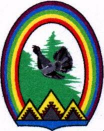 ДУМА ГОРОДА РАДУЖНЫЙХанты-Мансийского автономного округа – Югры РЕШЕНИЕот 29 апреля 2021 года	           № 59О внесении изменений в решение Думы города от 24.12.2015 № 60«О Порядке размещения сведений о доходах, расходах, об имуществе и обязательствах имущественного характера лиц, замещающих муниципальные должности, и их супругов и несовершеннолетних детей на официальном сайте Думы города Радужный и предоставлении этих сведений средствам массовой информации для опубликования»В соответствии с Федеральным законом от 25.12.2008 № 273-ФЗ «О противодействии коррупции», руководствуясь Указом Президента Российской Федерации от 08.07.2013 № 613 «Вопросы противодействия коррупции», постановлением Губернатора Ханты-Мансийского автономного округа – Югры от 21.08.2013 № 106 «О Порядке размещения сведений о доходах, расходах, об имуществе и обязательствах имущественного характера отдельных категорий лиц и членов их семей на едином официальном сайте государственных органов Ханты-Мансийского автономного округа – Югры и предоставления этих сведений общероссийским и окружным средствам массовой информации для опубликования», Дума города решила:1. Внести в решение Думы города от 24.12.2015 № 60 «О Порядке размещения сведений о доходах, расходах, об имуществе и обязательствах имущественного характера лиц, замещающих муниципальные должности, и их супругов и несовершеннолетних детей на официальном сайте Думы города Радужный и предоставлении этих сведений средствам массовой информации для опубликования» следующие изменения:1.1. В подпункте «в» пункта 3 приложения 1 слова «если общая сумма таких сделок» заменить словами «цифровых финансовых активов, цифровой валюты, если общая сумма таких сделок (сумма такой сделки)»;1.2. В приложении 2:1) столбец «Сведения об источниках получения средств, за счет которых совершена сделка по приобретению земельного участка, другого объекта недвижимости, транспортного средства ценных бумаг (долей участия, паев в уставных (складочных) капиталах организаций) <2>» таблицы после слов «(складочных) капиталах организаций)» дополнить словами «, цифровых финансовых активов, цифровой валюты»;2) в сноске 2 после слов «ценных бумаг (долей участия, паев в уставных (складочных) капиталах организаций)» дополнить словами «, цифровых финансовых активов, цифровой валюты».	2. Опубликовать настоящее решение в газете «Новости Радужного. Официальная среда».	3. Настоящее решение вступает в силу после его официального опубликования.Председатель Думы города                                Глава города_______________Г.П. Борщёв                             ______________Н.А. Гулина